Сумська міська радаVІІI СКЛИКАННЯ   СЕСІЯРІШЕННЯвід                      2023 року №          -МРм. Суми         Розглянувши звернення юридичної особи, надані документи, відповідно до статті 12, 20, 79-1 Земельного кодексу України, абзацу другого частини четвертої статті 15 Закону України «Про доступ до публічної інформації», враховуючи протокол засідання постійної комісії з питань архітектури, містобудування, регулювання земельних відносин, природокористування та екології Сумської міської ради від __ _______ 2023 року № ___, керуючись пунктом 34 частини першої статті 26 Закону України «Про місцеве самоврядування в Україні», Сумська міська рада  ВИРІШИЛА:Надати Товариству з обмеженою відповідальністю «Максимум-С 2015» (39904035) дозвіл на розроблення проекту землеустрою щодо відведення земельної ділянки площею 0,5000 га за адресою: м. Суми, вул. Героїчна, 32, кадастровий номер 5910136600:03:002:0035 у зв’язку зі зміною її цільового призначення із земель промисловості, транспорту, електронних комунікацій, енергетики, оборони та іншого призначення; для розміщення та експлуатації будівель і споруд автомобільного транспорту та дорожнього господарства (код виду цільового призначення-12.04) на землі промисловості, транспорту, електронних комунікацій, енергетики, оборони та іншого призначення; для розміщення та експлуатації основних, підсобних і допоміжних будівель та споруд підприємств переробної, машинобудівної та іншої промисловості (код виду цільового призначення-11.02), на якій знаходиться об’єкт нерухомого майна, що перебуває у власності ТОВ «Максимум-С 2015» на підставі відомостей про речове право в Державному реєстрі речових прав на нерухоме майно, номер: 51565064 від 31.08.2023 р.Сумський міський голова				                Олександр ЛИСЕНКОВиконавець: Клименко ЮрійІніціатор розгляду питання –– постійна комісія з питань архітектури, містобудування, регулювання земельних відносин, природокористування та екології Сумської міської ради Проєкт рішення підготовлено департаментом забезпечення ресурсних платежів Сумської міської радиДоповідач – Клименко Юрій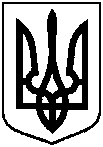 Проєкт оприлюднено«__» ___________ 2023 р.Про надання Товариству з обмеженою відповідальністю «Максимум-С 2015» дозволу на розроблення проекту землеустрою щодо відведення земельної ділянки у зв’язку зі зміною її цільового призначення за адресою: м. Суми, вул. Героїчна, 32, площею 0,5000 га